Cup design from Greiner Packaging receives the German Packaging Prize for 2018The Ayran cup of the dairy cooperative “Bayerische Milchindustrie eG” (BMI) has been awarded the 2018 German Packaging Prize. The packaging impressed the jury with its successful overall concept in the “Design + Refinement” category – with the idea and implementation originating from Greiner Packaging. Kremsmünster, September 2018. In Turkey, Ayran, a refreshing salty yogurt drink, is traditionally consumed in a type of copper cup. The plastic cup with the hammertone look reconstructs this traditional drinking vessel and makes it stand out on the shelf while at the same time emphasizing the product features through its design. This fact was also appreciated by the jury of the German Packaging Prize. According to the experts, the new design attracts a large target group for a traditional drink, with the white color of the cup and good handling underlining the successful overall concept. Greiner Packaging is the creative force responsible for this: In 2015, BMI approached Greiner Packaging with a request to give its popular Ayran drink a new look. Through intensive collaboration with the customer, the Greiner Packaging team, through Despro, its in-house design & prototyping department, developed a cup that mirrors the tradition of Ayran while still appearing modern. The challenge was to base the plastic cup as closely as possible on the design of the original vessel – including the characteristic hammertone look. The indentations on the surface of the cup are – as was the case in the original vessel as well – of varying sizes; transferring this individuality to a mass-produced product required a high degree of technical know-how; likewise, there was the fact that indentations in an injection-molded cup make it more difficult to remove from the equipment. Thanks to intensive development work, however, all the challenges were overcome and the customer was impressed by the extraordinary cup design. Aside from this now prize-winning cup, which is predominantly sold via retail sale, a copper-colored cup is also in use.A total of 226 submissions from 10 countries contended for the awards of the German Packaging Prize this year; 40 solutions in 9 categories were fortunate enough to receive awards. The official presentation of the prize will take place on September 25 as part of the FachPack in Nuremberg – where Greiner Packaging is also represented with its own booth: Hall 7, Booth 7-532Packaging facts:Contents: 250 mL Material: PPTechnology: Injection moldingDecoration: IMLColors: white, copperAbout Greiner PackagingGreiner Packaging is one of Europe’s leading manufacturers of plastic packaging in the Food and Non-Food sector. The company has been known for nearly 60 years for its great skill in providing development, design, production, and decoration solutions. Greiner Packaging faces the challenges with two business units: Packaging and Assistec. Greiner Packaging employs around 4,800 employees at more than 30 locations in 19 countries worldwide. The company achieved annual sales of EUR 641 million in 2017 (including joint ventures). This represents more than one third of the total sales of the Greiner Group.Text and photo:The text file as well as high-resolution photos can be downloaded from: https://mam.greiner.at/pinaccess/showpin.do?pinCode=EfBGozKU22IFCopyright-free photos, photo credit: Greiner Packaging International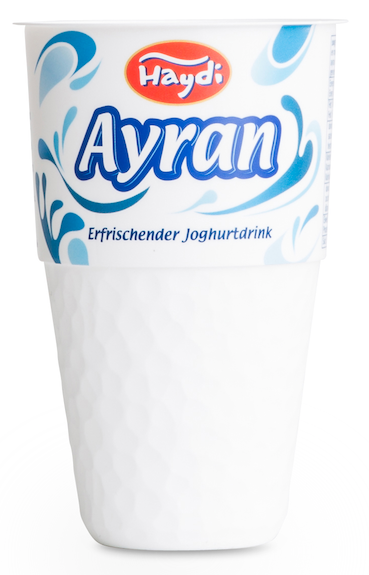 Caption: The Ayran cup from Greiner Packaging for BMI visually provides for authentic drinking enjoyment and was thus awarded the German Packaging prize for 2018. For inquiries, please contact: Mag. Carina Maurer, Bacc. I Text, concept, & PRSPS MARKETING GmbH | B 2 Businessclass | Linz, StuttgartJaxstraße 2 – 4, A-4020 Linz, Tel. +43 (0) 732 60 50 38-29Email: c.maurer@sps-marketing.comwww.sps-marketing.com